HUSSEY’S GENERAL STORE APPAREL ORDER FORM To process your order by phone using your credit or debit card call 207-445-2511 and ask for our Clothing Department.ORTo pay by check total your order and add shipping and tax. Send your check and a copy of this order to: Hussey’s General Store PO Box 81Windsor ME 04363Note: Flat rate shipping charge will be applied to each order dependent on flat rate box size neededReminder: Make your checks payable for the total amount. Please contact us if you need assistance:207-445-2511 or clothing@husseysgeneralstore.comYOUR CONTACT INFORMATION:Name:_______________________________________________________________________________Shipping Address:______________________________________________________________________Phone Number: (_____)______________________________________________________________Email Address:_________________________________________________________________________CIRCLE ITEM(S) YOU WOULD LIKE TO ORDER:ITEM                                                      PRICE                            COLOR PREF                         SIZEHUSSEY’S SIGN TEE:                                                         HUSSEY’S SHOTGUN WEDDING TEE:       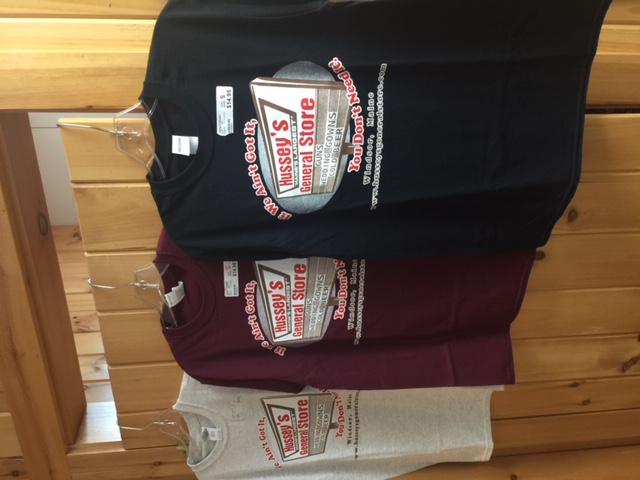 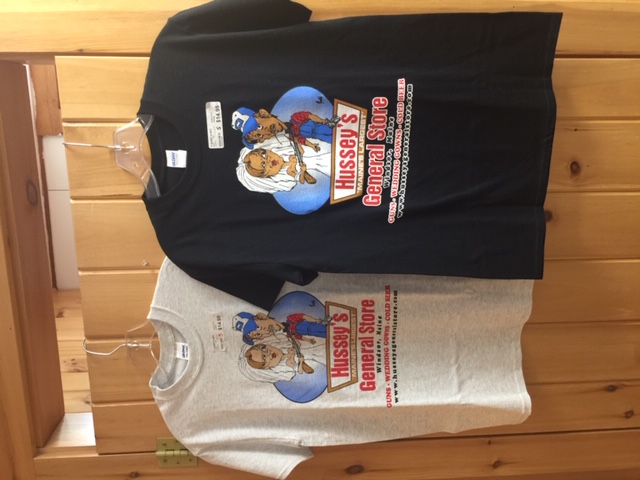 HUSSEY’S “EMPLOYEE” BACK LOGO TEE:                    NEW HUSSEY’S LADIES LOGO TANK: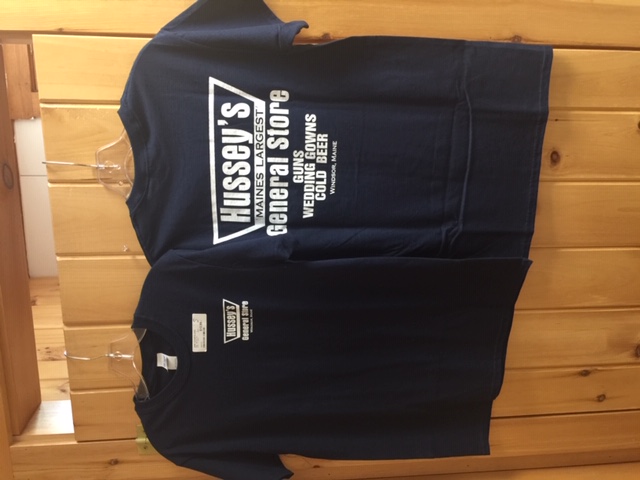 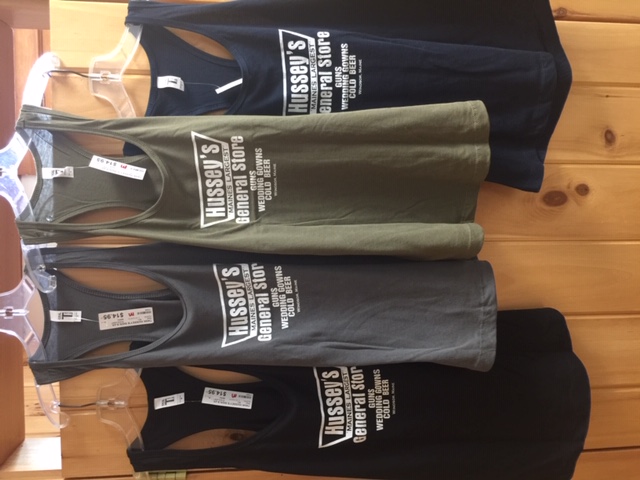 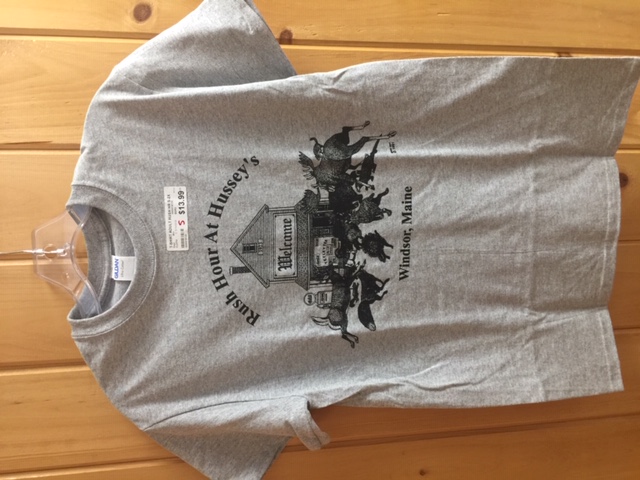 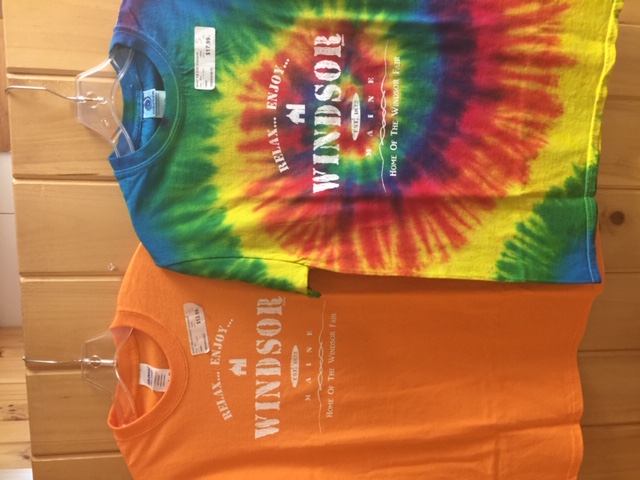               RUSH HOUR @HUSSEY’S TEE                                                                                                                                                                                                                                                                   HUSSEY’S /FAIR TEES               HUSSEY’S “MEET THE LOCALS” TEE:                            HUSSEY’S “MEET THE LOCALS” CREW/HOOD S-SHIRT: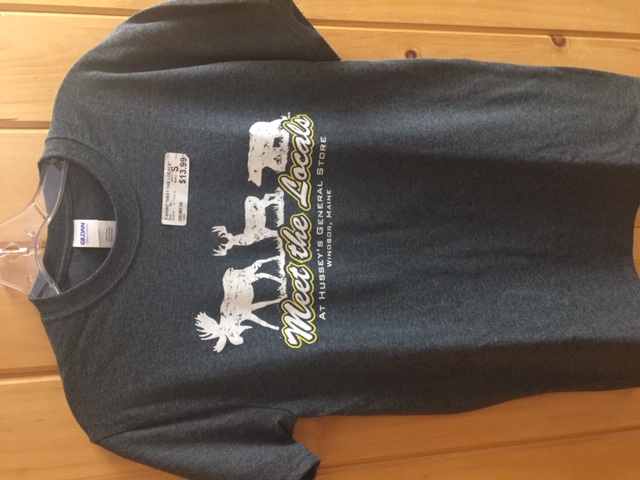 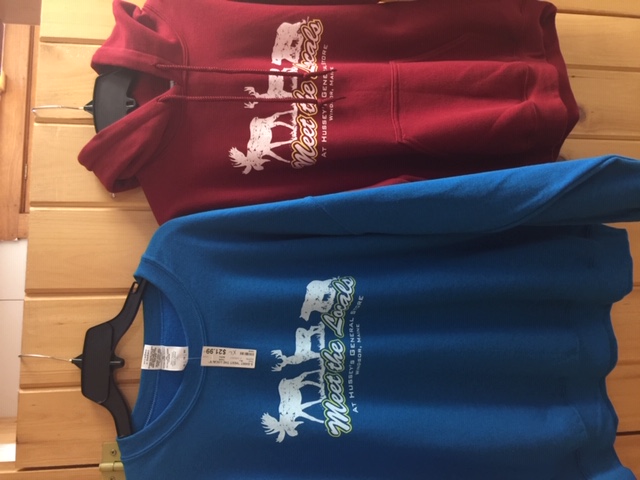 PROPERTY OF HUSSEY’S L/S TEE OR S-SHIRT: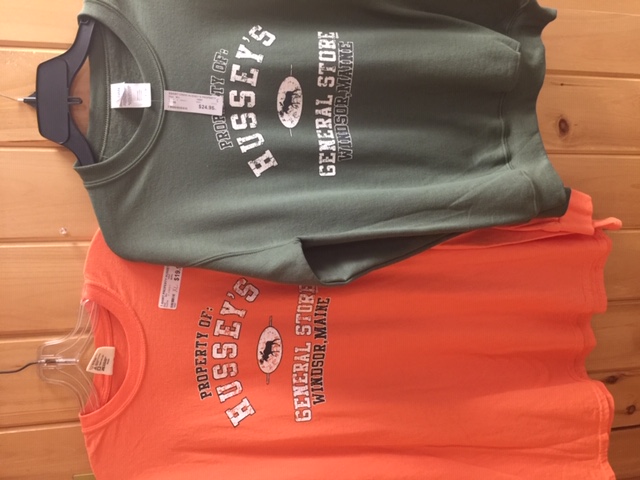 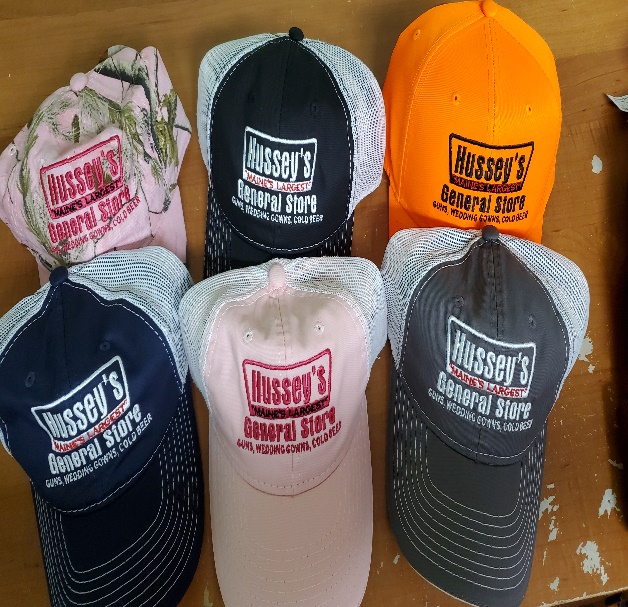 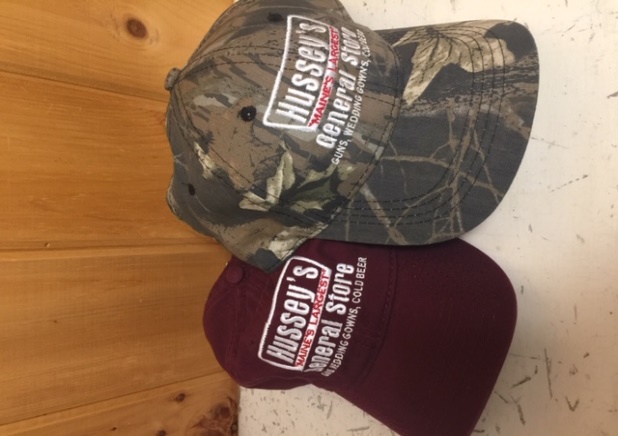 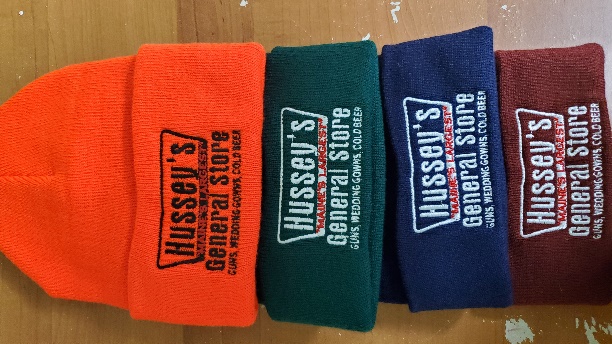                                                                       HUSSEY’S SIGN HATS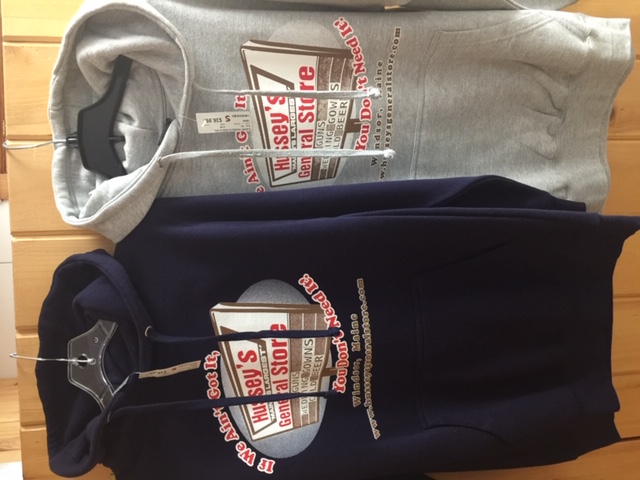 HUSSEY’S SIGN HOOD S-SHIRT                         HUSSEY’S FLEECE VEST: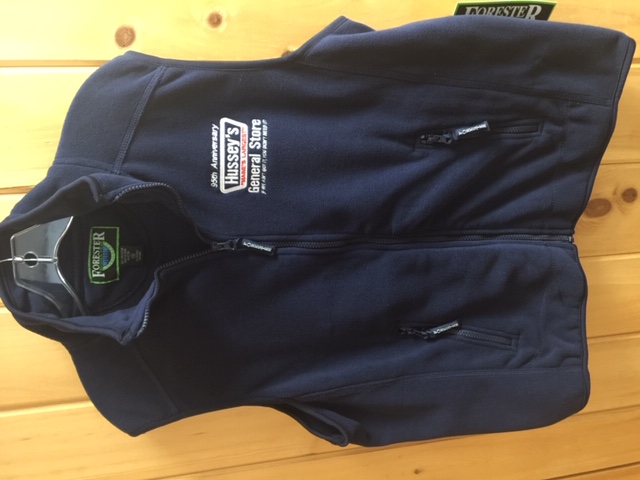 CHILDREN’S TEESHUSSEY’S CHEST LOGO:                                      RUSH HOUR @ HUSSEY’S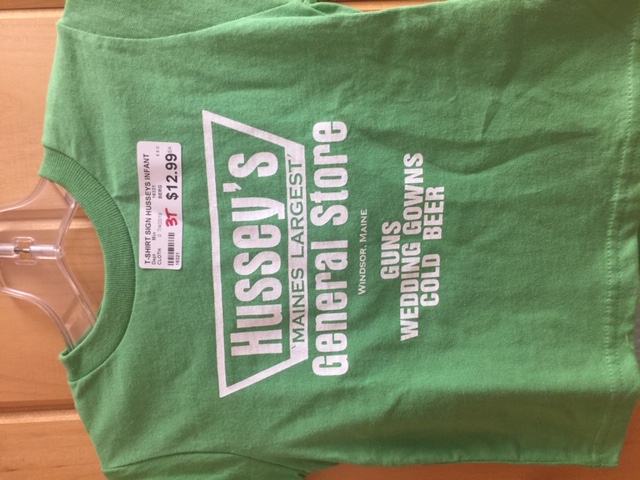 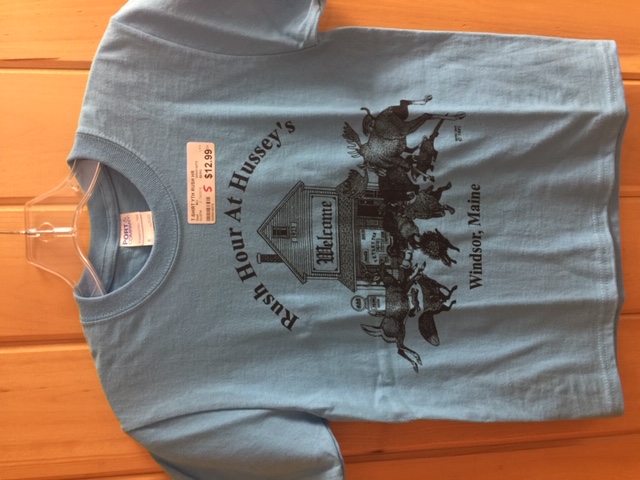 HUSSEY’S SIGN ADULT TEE$19.99GREYBLACKWINES M L XL 2X 3XHUSSEY’S SHOTGUN WEDDING TEE$19.99GREYBLACKS M L XL 2X 3XHUSSEY’S “EMPLOYEE”BACK LOGO TEE$19.99NAVY ONLYS M L XL 2X 3X 4X 5XNEW HUSSEY’S LADIES LOGO TANK$19.99BLACKNAVYARMY GREENDARK GREYS M L XL 2XRUSH HOUR @HUSSEY’S TEE$15.99ASSORTED COLORSS M L XL 2X 3XHUSSEY’S/ WINDSORFAIR TEE$15.99----------------------$19.99----------------------SOLIDTIE DYES M L XL 2X 3XS M L XL 2XHUSSEY’S  “MEETTHE LOCALS” TEESWEATSHIRT/CREWSWEATSHIRT/HOOD$15.99----------------------$29.99----------------------$34.99----------------------ASSORTED COLORS------------------------------------------------------------------------------------------S M L XL 2X 3XS M L XL 2X 3XS M L XL 2X 3XPROPERTY OF HUSSEY’S L/S TEE ORSWEATSHIRT$24.99----------------------$29.99----------------------ASSORTED COLORS--------------------------------------------------------------S M L XL 2X 3XS M L XL 2X 3XHUSSEY’S SIGN HOODSWEATSHIRT$39.99NAVYGREYS M L XL 2X 3XHUSSEY’S SIGN HAT$15.99$18.99$17.99$17.99$15.99SOLID CAMOMESH BACKWINTER KNITBLAZE ORANGEONE SZ/ ADJUSTABLEHUSSEY’S FLEECE VEST$34.99NAVYS M L XL 2XCHILDREN’S TEES6M-4T, XS(2-4) S(6-8) M(10-12) L(14-16)XL(18-20)INFANT ONESIENB-18M $17.99ASSORTED COLORSHUSSEY’S CHEST LOGO$13.99XS S M L XLRUSH HOUR @HUSSEY’S$13.99XS S M L XL